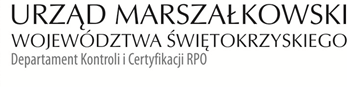 KC-I.432.449.1.2021								Kielce, dnia 03.01.2022 r. Gmina Opatów27 – 500 Opatów, Pl. Obrońców Pokoju 34Dotyczy: projektu nr RPSW.03.03.00-26-0036/16Szanowni Państwo,Przekazuję erratę do Informacji Pokontrolnej nr 43/N/III/RPO/2021 z kontroli końcowej projektu               nr RPSW.03.03.00-26-0036/16 pn. „Termomodernizacja budynków użyteczności publicznej                          w Gminie Opatów”, z prośbą o jej podpisanie i przekazanie jednego egzemplarza w terminie 14 dni na adres Urzędu Marszałkowskiego Województwa Świętokrzyskiego w Kielcach.Z poważaniemZałączniki:Errata do Informacji Pokontrolnej nr  43/N/III/RPO/2021 - (2 egzemplarze). Errata do Informacji Pokontrolnej nr 43/N/III/RPO/2021 z kontroli końcowej projektu                                        nr RPSW.03.03.00-26-0036/16 pn. „Termomodernizacja budynków użyteczności publicznej                          w Gminie Opatów”, 3 Osi priorytetowej „Efektywna i zielona energia” Regionalnego Programu Operacyjnego Województwa Świętokrzyskiego na lata 2014 – 2020, przeprowadzonej w miejscu realizacji projektu, w dniu 04.08.2021 r., oraz na dokumentach zamieszczonych przez Beneficjenta w systemie SL 2014 w dniach: 09.09.2021 r., 20.10.2021 r., 25.10.2021 r. oraz 08-09.11.2021r.W rozdziale V. REKOMENDACJE I ZALECENIA POKONTROLNE na stronie 13 zastępuje się wyrażenie:W związku z powyższym IZ RPOWŚ 2014 – 2020 na podstawie art. 143 Rozporządzenia Parlamentu Europejskiego i Rady (UE) nr 1303/2013 z dnia 7 grudnia 2013 r., art. 9 ust. 2   pkt 8, art. 24 ust. 5 oraz  ust. 9 pkt 1 ustawy z dnia 11 lipca 2014 r. o zasadach realizacji programów  w zakresie polityki spójności finansowanych w perspektywie finansowej 2014 – 2020, ( j.t. Dz. U. z 2018 r., poz. 1431 z późn. zm.) dokonała pomniejszenia wartości wydatków kwalifikowanych, ujętych w złożonym przez Beneficjenta wniosku o płatność nr  RPSW.03.03.00-26-0036/16-013, o kwotę wydatków poniesionych nieprawidłowo. na następujące:W związku z powyższym IZ RPOWŚ 2014 – 2020 na podstawie art. 143 Rozporządzenia Parlamentu Europejskiego i Rady (UE) nr 1303/2013 z dnia 7 grudnia 2013 r., art. 9 ust. 2   pkt 8, art. 24 ust. 5 oraz  ust. 9 pkt 1 ustawy z dnia 11 lipca 2014 r. o zasadach realizacji programów  w zakresie polityki spójności finansowanych w perspektywie finansowej 2014 – 2020, ( j.t. Dz. U. z 2018 r., poz. 1431 z późn. zm.) dokonuje pomniejszenia wartości wydatków kwalifikowanych, ujętych w złożonych przez Beneficjenta wnioskach o płatność nr RPSW.03.03.00-26-0036/16-004 oraz RPSW.03.03.00-26-0036/16-013, o kwotę wydatków poniesionych nieprawidłowo. na stronie 13 zastępuje się wyrażenie:Jednocześnie biorąc pod uwagę montaż finansowy oraz 85% poziom dofinansowania,            pomniejszenie wartości dofinansowania wydatków kwalifikowanych ujętych we wniosku  o płatność nr RPSW.03.03.00-26-0036/16-013 z tytułu w/w naruszenia wynosi (10 302,41 zł. + 8 594,55 zł) x 85% = 18 896,96 zł x 85% = 16 062,42 złW związku z powyższym, IZ RPOWŚ 2014-2020 uznała za wydatek niekwalifikowalny kwotę w łącznej wysokości 18 896,96 zł, w tym kwota dofinansowania 16 062,42 zł 
i zaleca stosowne pomniejszenie wartości wydatków kwalifikowalnych projektu. na następujące:Jednocześnie biorąc pod uwagę montaż finansowy oraz 85% poziom dofinansowania,            pomniejszenie wartości dofinansowania wydatków kwalifikowanych ujętych we wnioskach  o płatność nr RPSW.03.03.00-26-0036/16-004 oraz nr RPSW.03.03.00-26-0036/16-013                      z tytułu w/w naruszenia wynosi (10 302,41 zł. + 8 594,55 zł) x 85% = 18 896,96 zł x 85% = 16 062,42 złW związku z powyższym, IZ RPOWŚ 2014-2020 uznała za wydatek niekwalifikowalny                       kwotę w łącznej wysokości 18 896,96 zł, w tym kwota dofinansowania 16 062,42 zł 
i zaleca:-      zwrot części dofinansowania pobranego w związku ze złożonym przez Beneficjenta wnioskiem o płatność nr RPSW.03.03.00-26-0036/16-004 w kwocie 8 757,05 zł powiększonego o należne odsetki umowne, wyliczone zgodnie z § 10 ust. 1 umowy                         nr RPSW.03.03.00-26-0036/16-00 z późn. zm., w terminie 14 dni od doręczania niniejszej Informacji pokontrolnej,  - pomniejszenie wydatków kwalifikowalnych wykazanych we wniosku                                                  nr RPSW.03.03.00-26-0036/16-013 o kwotę wydatków poniesionych nieprawidłowo                       w wysokości 8 594,55 zł.Kontrolujący:     IMIĘ I NAZWISKO: Dariusz Kosela………………………………….IMIĘ I NAZWISKO: Joanna Jasik………………………………….										Kontrolowany/a:…………………………………